Monash Study Hard Club Meeting 2/16 Held in the MONSU Student Lounge on March 16, 2016 at 6pm .AGENDA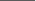 1. Preamble Those present: 		Louise McEvoy		(President)			Sarah Phillips		(V. President)			Evan Tucker		(Treasurer)			Nicole Day		(Secretary)			Mark Williams		(General Committee)			Sam Morris 		(General Committee)Apologies: 		Kieran Walker 		(General Committee)Proxies: 		None2. 	Minutes of the Previous Meeting 3. 	Business Arising3.1. 	OFEST Report 		Sarah to report 3.2. 	Membership marketing campaign Mark to report 4. 	General Business4.3. 	Stationary reimbursement Evan to report 5. 	Other Matters 5.4 	Upcoming International students Week Nicole to report 6. 	Date of Next Meeting 